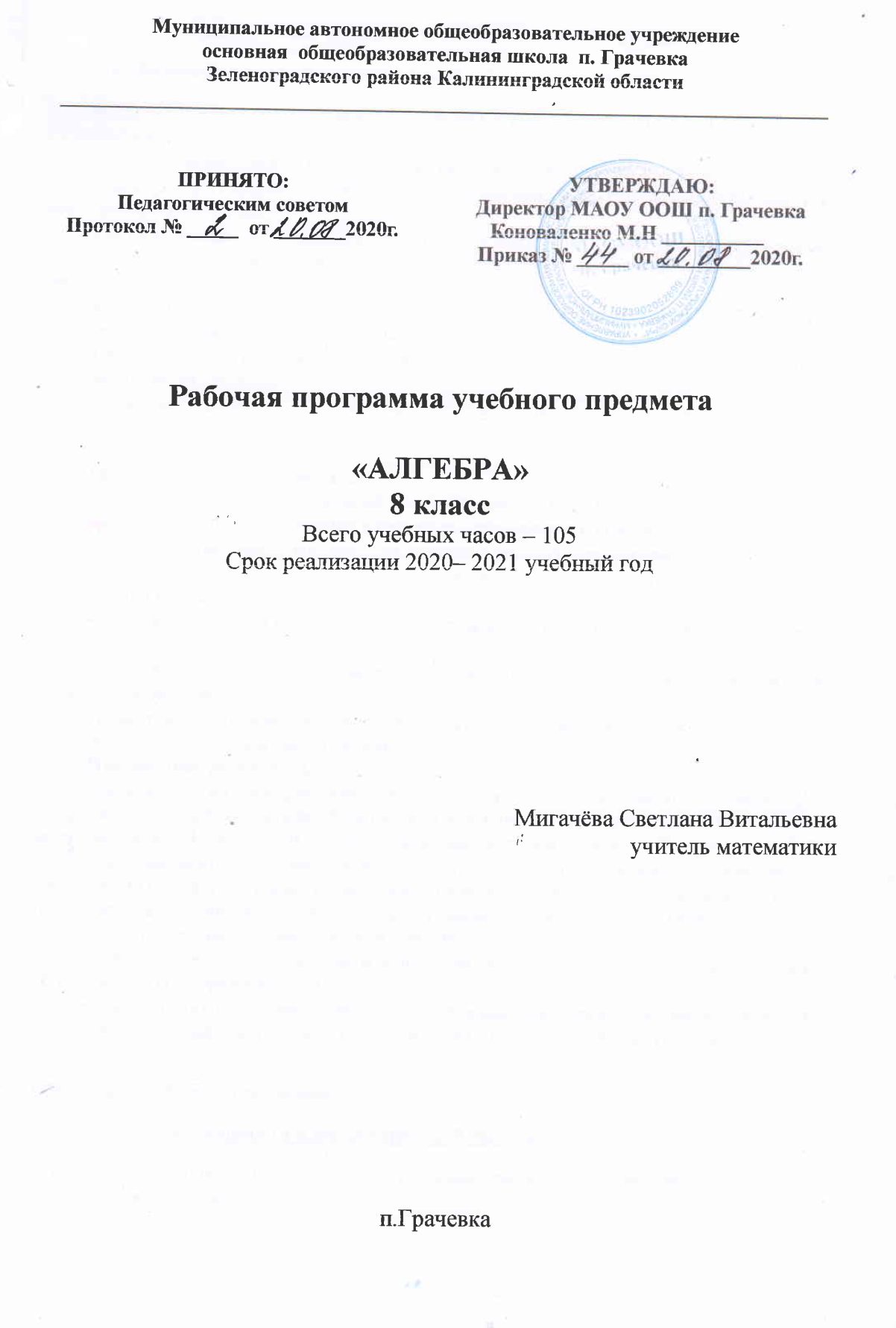 Планируемые результаты освоения учебного предметаЛичностные результаты: формирование ответственного  отношения к учению,  готовности  и способности к  саморазвитию;формирование умения ясно, точно и грамотно излагать свои мысли в устной речи;развитие логического и критического мышления, культуры речи, способности к умственному эксперименту;формирование у учащихся интеллектуальной честности и объективности, способности к преодолению мыслительных стереотипов, вытекающих из обыденного опыта;воспитание качеств личности, обеспечивающих социальную мобильность, способность принимать самостоятельные решения;формирование качеств мышления, необходимых для адаптации в современном информационном обществе;развитие интереса к математическому творчеству и математических способностей.Метапредметные результаты:
        * формирование представлений о математике как части общечеловеческой культуры, о значимости математики в развитии цивилизации и современного общества;умения осуществлять контроль по образцу и вносить коррективы;умения устанавливать причинно-следственные связи, строить логические рассуждения и выводы;умения понимать и использовать математические средства наглядности (чертежи, схемы);умения самостоятельно ставить цели, выбирать и создавать алгоритмы для решения учебных задач.развития способности организовывать сотрудничество и совместную деятельность с учителем и сверстниками;          Предметные результаты: овладение математическими знаниями и умениями, необходимыми для продолжения обучения в старшей школе или иных общеобразовательных учреждениях, изучение смежных дисциплин, применение в повседневной жизни;умение работать с математическим текстом (структурирование, извлечение информации), точно  и грамотно выражать свои мысли в устной и письменной речи, применять математическую терминологию и символику, использовать различные языки математики (словесный, символический, графический);владение базовым понятийным аппаратом: иметь представление о числе, дроби, об основных геометрических объектах;умение выполнять арифметические преобразования выражений, применять их для решения учебных математических и задач и задач в смежных учебных предметах.Обучающиеся 8 класса научатся:Элементы теории множеств и математической логики оперировать понятием «множество» и рядом связанных с ним понятий, а также соответствующей символикой;  задавать множества в несложных случаях перечислением элементов, словесным описанием;  находить объединение и пересечение множеств;  изображать отношения между множествами с помощью кругов Эйлера;  пользоваться теоретико-множественными понятиями и соответствующей символикой при изучении основных вопросов курса алгебры (уравнения, неравенства и системы, функции, элементы теории вероятностей и статистики), для описания реальных процессов и явлений, при решении задач других учебных предметов.  формулировать математические факты с использованием оборотов речи «если …, то …», «в том и только том случае»;  оперировать понятиями «пример» и «контрпример».Числа сравнивать и упорядочивать рациональные числа; выполнять вычисления с рациональными числами, сочетая устные и письменные приёмы вычислений, применение калькулятора;  решать арифметические задачи, связанные с пропорциональностью величин, отношениями, процентами; выполнять несложные практические расчёты;  использовать начальные представления о множестве действительных чисел;  применять понятие квадратного корня; оценивать квадратные корни, находить квадратные и кубические корни, используя при необходимости калькулятор;  использовать в ходе решения задач элементарные представления, связанные с приближёнными значениями величин; понимать, что числовые данные, которые используются для характеристики объектов окружающего мира, являются преимущественно приближёнными, что по записи приближённых значений, содержащихся в информационных источниках, можно судить о погрешности приближения. понимать смысл записи числа в стандартном виде, выполнять вычисления с числами, записанными в стандартном виде.Тождественные преобразования понимать смысл терминов «выражение», «тождество», «тождественное преобразование»; выполнять стандартные процедуры, связанные с этими терминами; решать задачи, содержащие буквенные данные; выполнять элементарную работу с формулами;  выполнять преобразования выражений, содержащих степени с целым показателем; применять преобразования для вычисления значений числовых выражений, содержащих степени с целым показателем;  выполнять тождественные преобразования рациональных выражений на основе правил действий над многочленами и алгебраическими дробями;  выполнять разложение многочленов на множители;  применять свойства квадратных корней для преобразования числовых выражений, содержащих квадратные корни; применять преобразования выражений для решения различных задач из математики, смежных предметов, реальной практики.Уравнения. Неравенства оперировать понятиями: уравнение, корень уравнения, неравенство, решение неравенства, система уравнений, система неравенств; применять понятие равносильности уравнений, неравенств.  решать основные виды рациональных уравнений с одной переменной (линейные, квадратные, вида ax n  , где n = 2, 3, дробно-рациональные); решать системы двух уравнений с двумя переменными (линейные и в несложных случаях системы, в которых одно уравнение второй степени);  применять аналитический и графический языки для интерпретации понятий, связанных с понятием уравнения, для решения уравнений и систем уравнений;  проводить простейшие исследования уравнений и систем уравнений, в том числе с применением графических представлений (устанавливать, имеет ли уравнение или система уравнений решения, и если имеет, то сколько, и т. д.);  применять свойства числовых неравенств в ходе решения задач;  решать линейные и квадратные неравенства с одной переменной; решать системы неравенств;  понимать уравнение как важнейшую математическую модель для описания и изучения разнообразных реальных ситуаций, решать текстовые задачи алгебраическим методом; применять уравнения и неравенства для решения задач из различных разделов курса, задач из реальной практики.Функции понимать и использовать функциональные понятия и язык (термины, символьные обозначения);  находить значения функций, заданных формулой, таблицей, графиком, по значению аргумента; решать обратную задачу;  строить графики элементарных функций; описывать свойства числовых функций на основе изучения поведения их графиков;  моделировать реальные зависимости формулами и графиками; читать графики реальных зависимостей;  понимать функцию как важнейшую математическую модель для описания процессов и явлений окружающего мира, применять язык функций для описания и исследования зависимостей между физическими величинами; интерпретировать в несложных случаях графики реальных зависимостей.Числовые последовательности. Арифметические и геометрические прогрессии понимать и использовать язык последовательностей (термины, символьные обозначения);  применять формулы, связанные с арифметической и геометрической прогрессий, и аппарат, сформированный при изучении других разделов курса, к решению задач, в том числе с контекстом из реальной жизни.Статистика и теория вероятностей использовать простейшие способы представления и анализа статистических данных: представлять и читать информацию, представленную в виде таблицы, диаграммы, графика; определять основные статистические характеристики числовых наборов;  находить относительную частоту и вероятность случайного события в простейших случаях;  решать комбинаторные задачи на нахождение числа объектов или комбинаций методом перебора.  Обучающиеся 8 класса получат возможность научиться:Элементы теории множеств и математической логики распознавать истинные и ложные высказывания;  формулировать математические факты с использованием связок «и», «или», «не»;  определять понятия, создавать обобщения, устанавливать аналогии, классифицировать;  проводить несложные доказательные рассуждения.Числа научиться использовать приёмы, рационализирующие вычисления, приобрести привычку контролировать вычисления, выбирая подходящий для ситуации способ;  развить представление о числе и числовых системах от натуральных до действительных чисел, о роли вычислений в реальной жизни;  углубить и развить знания о десятичной записи действительных чисел (периодические и непериодические дроби)Тождественные преобразования овладеть широким набором способов и приёмов преобразования рациональных выражений, выполнять преобразования выражений, содержащих квадратные корни; применять тождественные преобразования для решения задач из различных разделов курса (например, для нахождения наибольшего/наименьшего значения выражения).Уравнения. Неравенства использовать широкий спектр специальных приёмов решения уравнений и систем уравнений (замена переменных, разложение на множители, решение уравнений с двумя переменными в целых числах);  решать в несложных случаях линейные и квадратные уравнения с параметрами, системы уравнений с параметрами;  познакомится с методом интервалов для решения неравенств; использовать разнообразные приёмы доказательства неравенств;  применять аппарат уравнений и неравенств для решения разнообразных задач из математики, смежных предметов, реальной практики.Функции проводить исследования, связанные с изучением свойств функций, в том числе с использованием компьютера;  на основе графиков изученных функций строить более сложные графики (кусочно-заданные, с «выколотыми» точками и т. п.);  на примере квадратичной функции познакомиться с идеей преобразования графиков функций, использовать преобразования для построения графиков некоторых видов функций;  использовать функциональные представления и свойства функций для решения математических задач из различных разделов курса.Числовые последовательности. Арифметические и геометрические прогрессии понимать арифметическую и геометрическую прогрессии как функции натурального аргумента; связывать арифметическую прогрессию с линейным ростом, геометрическую с экспоненциальным ростом.Статистика и теория вероятностей приобрести первоначальный опыт организации сбора данных при проведении опроса общественного мнения, осуществлять их анализ, представлять результаты опроса;  приводить содержательные примеры использования средних для описания данных;  оперировать понятиями дисперсия и стандартное отклонение; получить представление о роли закона больших чисел в массовых явлениях;  получить представление о роли практически достоверных и маловероятных событий в повседневной жизни, при изучении других предметов;  приобрести опыт проведения экспериментов со случайными исходами, в том числе с помощью компьютерного моделирования, интерпретации результатов экспериментов;  оперировать понятиями: факториал числа, перестановки и сочетания, треугольник Паскаля; представлять информацию с помощью кругов Эйлера; применять правило произведения при решении комбинаторных задач; решать задачи на вычисление вероятности с подсчетом количества вариантов с помощью комбинаторики.Содержание учебного предмета алгебры 8 класс1. Повторение (3 ч)Вводный контроль2. Алгебраические дроби (20 ч)Алгебраическая (рациональная) дробь, допустимые значенияпеременных в алгебраической дроби. Основное свойство дроби, приведениедроби к новому знаменателю, сокращение дробей.Сложение и вычитание алгебраических дробей. Умножение и делениеалгебраических дробей. Примеры на все действия с алгебраическимидробями.Степень с целым показателем. Стандартный вид числа, запись большихи малых чисел. Свойства степени с целым показателем. Преобразованиевыражений, содержащих степени с целыми показателями.Решение уравнений. Решение текстовых задач.Выделение целой части из алгебраической дроби.3. Квадратные корни (17 ч)Задача о нахождении длины стороны квадрата по его площади, знакквадратного корня (радикал). Примеры извлечения «точных» квадратныхкорней.Доказательство утверждения: не существует рационального числа,квадрат которого равен 2. Начальные представления об иррациональныхчислах. Нахождение десятичных приближений квадратных корней путемоценки. Изображение иррациональных чисел точками на координатнойпрямой.Теорема Пифагора. Построение отрезков с иррациональными длинами.Квадратный корень: алгебраический подход. Исследование вопроса осуществовании и количестве квадратных корней из числа а. Арифметическийквадратный корень. Формула , где а ≥ 0. Уравнений вида = a.График зависимости y = √ х.Свойства квадратных корней: корень из произведения и частного,корень из степени. Преобразование выражений, содержащих квадратныекорни. Кубический корень. Уравнение вида  = а. График зависимости  y =.Двойные радикалы.4. Квадратные уравнения (17 ч)Квадратное уравнение, приведенное квадратное уравнение. Формулакорней квадратного уравнения. Формула корней квадратного уравнения счетным вторым коэффициентом. Исследование квадратного уравнения по егодискриминанту.Решение текстовых задач.Неполные квадратные уравнения, их виды. Приемы решения неполныхквадратных уравнений.Теорема Виета. Теорема, обратная теореме Виета. Применение формулВиета для решения различных задач.Квадратный трехчлен, корни квадратного трехчлена. Разложение намножители квадратного трехчлена.Целые корни уравнения с целыми коэффициентами.5. Системы уравнений (20 ч)Уравнение с двумя переменными, решение уравнения с двумяпеременными. Правила преобразований уравнения с двумя переменными.Решение уравнений с двумя переменными в целых числах. График уравненияс двумя переменными.Линейное уравнение с двумя переменными и его график. Уравнениепрямой вида y = kx + l. Угловой коэффициент прямой. Критерийпараллельности прямых.Система уравнений. Решение систем способом сложения. Решениесистем способом подстановки. Графическая интерпретация решения системдвух линейных уравнений. Примеры решения систем, в которых одно изуравнений не является линейным.Решение текстовых задач с помощью систем уравнений.Применение алгебраических методов для решения задач накоординатной плоскости.Геометрическая интерпретация уравнений с двумя переменными.6. Функции (13 ч)Чтение графиков реальных процессов.Функция, способы задания функции, функциональная символика,область определения функции.Числовые промежутки, их обозначение.График функции. Свойства функции: возрастание и убывание напромежутке; сохранение знака на промежутке; нули функции; наибольшее(наименьшее) значение; непрерывность. Отражение свойств функции награфике.Линейная функция и ее график. Свойства линейной функции.Аппроксимирующая прямая.Функция y =   и ее график. Гипербола. Асимптоты.Целая и дробная части числа.7. Вероятность и статистика (10 ч)Статистические характеристики: характеристики среднего и разброса,медиана.Частота и вероятность случайного события.Вероятностная шкала. Элементарные события. Классическоеопределение вероятности.Сложные эксперименты (задачи о двух монетах, о двух кубиках, о трехкубиках). Геометрическая вероятность.Сложение вероятностей.8. Математика в историческом развитииНедостаточность рациональных чисел для геометрических измерений,открытие математиков Древней Греции. Введение иррациональных чисел,происхождение термина «иррациональный». Исследование некоторыхиррациональностей.История появления термина «радикал» (корень), символа .Введение древнегреческим математиком Апполонием Пергским слова«парабола» для названия кривой.Задачи на квадратные уравнения в древних рукописях. Основные вехиразвития теории квадратных уравнений в трудах аль-Хорезми, Ф. Виета,Л.Фибоначчи, Дж. Кардано, Р. Декарта, И. Ньютона.Диофант Александрийский. Решение уравнений в целых числах. Задачао фазанах и кроликах.Зарождение аналитической геометрии, П. Ферма, Р. Декарт.Истоки теории вероятностей. Классическое определение вероятности,П.С. Лаплас. Задача Даламбера. Задачи Бюффона.9. Повторение (5 ч)Промежуточная аттестация.Проектная деятельность «Решение текстовых задач».Тематическое планирование учебного предмета с указанием количества часов, отводимых на освоение каждой темы№ урокаТема урокаКол-во часовТема ВПМПовторение 31Повторение курса 7 класса12Повторение курса 7 класса13Вводная контрольная работа "Повторение за курс 7 класса"1Глава 1. Алгебраические дроби Глава 1. Алгебраические дроби 204Что такое алгебраическая дробь15Что такое алгебраическая дробь16Основное свойство дробиРешение задач с помощью основного свойства дроби1ВПМ «Решение текстовых задач»7Основное свойство дроби18Сложение и вычитание алгебраических дробей Решение задач с помощью алгебраических дробей1ВПМ «Решение текстовых задач»9Сложение и вычитание алгебраических дробей Решение задач с помощью алгебраических дробей1ВПМ «Решение текстовых задач»10Умножение и деление алгебраических дробей111Умножение и деление алгебраических дробей112Умножение и деление алгебраических дробей Решение задач с помощью умножения алгебраических дробей1ВПМ «Решение текстовых задач»13Все действия с алгебраическими дробями114Все действия с алгебраическими дробями15Степень с целым показателем116Степень с целым показателем117Свойства степени с целым показателем118Свойства степени с целым показателем119Решение уравнений и задач. Решение задач с помощью уравнений.1ВПМ «Решение текстовых задач»20Решение уравнений и задачРешение задач с помощью уравнений.1ВПМ «Решение текстовых задач»21Решение уравнений и задачРешение задач с помощью уравнений.1ВПМ «Решение текстовых задач»22Обобщение по теме «Алгебраические дроби»123Контрольная работа №1 по теме «Алгебраические дроби»1Глава 2. Квадратные корниГлава 2. Квадратные корни1724Задача о нахождении стороны квадрата125Иррациональные числаРешение задач с помощью иррациональных чисел.1ВПМ «Решение текстовых задач26Еще немного об иррациональных числах127Теорема Пифагора128Теорема ПифагораРешение задач с помощью теоремы Пифагора.1ВПМ «Решение текстовых задач»29Квадратный корень: алгебраический подходРешение задач с помощью квадратных корней.1ВПМ «Решение текстовых задач»30График зависимости y = √ x131График зависимости y = √ x132Свойства квадратных корней133Свойства квадратных корнейРешение задач с помощью свойства квадратных корней.1ВПМ «Решение текстовых задач»34Преобразование выражений, содержащих квадратные корни135Преобразование выражений, содержащих квадратные корни136Преобразование выражений, содержащих квадратные корни137Кубический корень138Кубический корень Решение задач с помощью кубических корней.1ВПМ «Решение текстовых задач»39Обобщение по теме «Квадратные корни»140Контрольная работа №2 по теме «Квадратные корни»1Глава 3. Квадратные уравненияГлава 3. Квадратные уравнения1741Какие уравнения называют квадратными142Какие уравнения называют квадратными.Решение задач с помощью квадратных уравнений.1ВПМ «Решение текстовых задач»43Формула корней квадратного уравнения144Формула корней квадратного уравнения145Вторая формула корней квадратного уравнения146Вторая формула корней квадратного уравнения147Решение задачРешение задач с помощью квадратных уравнений.1ВПМ «Решение текстовых задач»48Решение задачРешение задач с помощью квадратных уравнений.1ВПМ «Решение текстовых задач»49Промежуточный контроль150Неполные квадратные уравнения151Неполные квадратные уравненияРешение задач с помощью неполных квадратных уравнений.1ВПМ «Решение текстовых задач»52Теорема ВиетаРешение задач с помощью теоремы Вита.1ВПМ «Решение текстовых задач»53Теорема ВиетаРешение задач с помощью теоремы Вита.1ВПМ «Решение текстовых задач»54Разложение квадратного трехчлена на множители155Разложение квадратного трехчлена на множителиРешение задач с помощью разложения квадратного трехчлена на множители.1ВПМ «Решение текстовых задач»56Обобщение по теме «Квадратные уравнения»157Контрольная работа №3 по теме «Квадратные уравнения».1Глава 4. Системы уравненийГлава 4. Системы уравнений2058Уравнение с двумя переменными и его график159Уравнение с двумя переменными и его графикРешение задач с помощью уравнений с двумя переменными.1ВПМ «Решение текстовых задач»60Линейное уравнение с двумя переменными и его графикРешение задач с помощью уравнений с двумя переменными.1ВПМ «Решение текстовых задач»61Линейное уравнение с двумя переменными и его график162Линейное уравнение с двумя переменными и его график163Уравнение прямой вида y = kx + l Решение задач с помощью уравнения прямой1ВПМ «Решение текстовых задач»64Уравнение прямой вида y = kx + l Решение задач с помощью уравнения прямой1ВПМ «Решение текстовых задач»65Системы уравнений. Решение систем способом сложения166Системы уравнений. Решение систем способом сложения167Системы уравнений. Решение систем способом сложения168Решение систем способом подстановки169Решение систем способом подстановки170Решение систем способом подстановки171Решение систем способом подстановки172Решение задач с помощью систем уравнений1ВПМ «Решение текстовых задач»73Решение задач с помощью систем уравнений1ВПМ «Решение текстовых задач»74Задачи на координатной плоскости175Задачи на координатной плоскостиРешение задач с помощью координатной плоскости.1ВПМ «Решение текстовых задач»76Обобщение по теме «Системы уравнений»177Контрольная работа №4 по теме «Системы уравнений»1Глава 5. ФункцииГлава 5. Функции1378Чтение графиков179Чтение графиков180Что такое функция181График функции182График функцииРешение задач с помощью построения графика функции.1ВПМ «Решение текстовых задач»83Свойства функции184Свойства функции185Линейная функцияРешение задач с помощью линейной функции.1ВПМ «Решение текстовых задач»86Линейная функция187Функция у = k/x и ее график188Функция у = k/x и ее график189Обобщение по теме «Функции»190Контрольная работа №5 по теме «Функции"1Глава 6. Вероятность и статистикаГлава 6. Вероятность и статистика1091Статистические характеристики192Статистические характеристики193Вероятность случайного событияРешение задач по теории вероятности.1ВПМ «Решение текстовых задач»94Классическое определение вероятности195Классическое определение вероятности196Сложные экспериментыРешение задач по теории вероятности.1ВПМ «Решение текстовых задач»97Сложные экспериментыРешение задач по теории вероятности.1ВПМ «Решение текстовых задач»98Геометрическая вероятность199Геометрическая вероятность1100Контрольная работа №6 по теме: «Вероятность и статистика»1Повторение Повторение 5101Повторение за курс 8 класса1102Промежуточная аттестация1 103Подведение итогов1104Защита проектных работ по выбранным темам1105Решение задач на геометрическую вероятность.1ВПМ «Решение текстовых задач»Итого10532